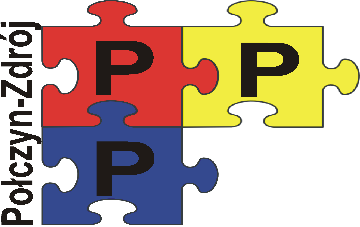 		 Poradnia Psychologiczno-Pedagogiczna w Połczynie-Zdroju 	   	ul. Jana Pawła II 4    78-320 Połczyn-Zdrój   tel.533-556-605	   www.polczynzdroj.naszaporadnia.com email: poradniapz@gmail.com 					Do Dyrektora					Poradni Psychologiczno-Pedagogicznej						w Połczynie-ZdrojuWNIOSEK O OBJĘCIE ZAJĘCIAMI WCZESNEGO WSPOMAGANIA ROZWOJUDane dziecka:Imię i nazwisko ………………………………………………………………………………………Data i miejsce urodzenia …………………………………………………………………………..PESEL Adres zamieszkania ………………………………………………………………………............Nazwa i adres przedszkola …………………………………………………. oddział…………..Numer telefonu rodzica/opiekuna prawnego …………………………………………………Czy dziecko jest pod opieką jakiejś poradni specjalistycznej TAK   NIEjeśli tak to jakiej………………………………………………………………………………Czy rodzina objęta jest wsparciem: Ośrodka Pomocy Społecznej Powiatowe Centrum Pomocy Rodzinie Inne instytucje jakie?..................................................................................Wyrażam/nie wyrażam zgody na kontakt pracownika Poradni Psychologiczno-Pedagogicznej w Połczynie-Zdroju w pracownikami: Ośrodka Pomocy Społecznej Powiatowe Centrum Pomocy Rodzinie Inne instytucje jakie?..................................................................................Oświadczam, że nie jestem pozbawiony/na praw rodzicielskich i składam oświadczenie woli w imieniu obojga rodziców.Załączniki:Opinia Poradni psychologiczno-Pedagogicznej o potrzebie wczesnego wspomagania rozwoju. …………………………………………………….…………………………………………………….…………………………………………………….………………………………………………………..Podpis rodzica/prawnego opiekuna 